	bildung-tirol.gv.at
Heiliggeiststraße 7
6020 Innsbruck
office@bildung-tirol.gv.at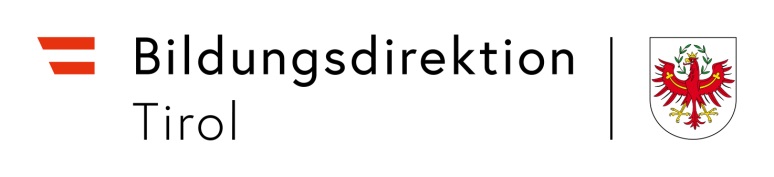 Erklärung zur Pflegefreistellungim Bundesbereich: in der Dienststelle abzugeben zur Eingabe im Schulverwaltungsprogramm „untis“
im Landesbereich: im Dienstweg vorzulegenIch erkläre zu der von mir in Anspruch genommenen Pflegefreistellung:Zeitraum:	     	Ausmaß (in Wochenstunden):      	Grund:	zur notwendigen Pflege meines im gemeinsamen Haushalt lebenden erkrankten bzw. 
	verunglückten Angehörigen:	 Kind im Alter von	     		Jahren	 Wahl-/Pflegekind im Alter von	     		Jahren	 Stiefkind	 Enkelkind
	 Ehegatte/Ehegattin	 Lebensgefährten/Lebensgefährtin	 Vater/Mutter	 Großvater/Großmutter	 Bruder/Schwester	im Falle der notwendigen Betreuung meines Kindes, Wahl- oder Pflegekindes:	 das Kind wird überwiegend von mir betreut	 das Kind wird ansonsten überwiegend von einer anderen Person betreut. 
		Diese Person konnte die Betreuung aber nicht übernehmen wegen:		 Tod	 schwere Erkrankung		 Aufenthalt in Heil-/Pflegeanstalt	 Verbüßung einer Freiheitsstrafe
		 anderweitige auf behördliche Anordnung beruhende AnhaltungMein Beschäftigungsausmaß beträgt: 	     		Wochenstundenbisherige Pflegefreistellung in diesem Schuljahr: 	     		StundenIch erkläre, dass eine andere geeignete Person nicht für die Pflege zur Verfügung stand. Eine ärztliche Bestätigung über die Pflegebedürftigkeit liegt bei.Mit ist bekannt, dass unwahre Angaben disziplinäre, dienst- und besoldungsrechtliche sowie strafrechtliche Folgen nach sich ziehen. 	Ort, Datum	UnterschriftBeilagenärztliches Attestallfällige sonstige BestätigungenName: 	     	Adresse: 	     	Telefon-Nummer:	     	dienstliche E-Mail-Adresse:	     	Bund: SV-Nummer / Land: Personalnummer:	     	Schule: 	     	Eingangsstempel der Bildungsdirektion